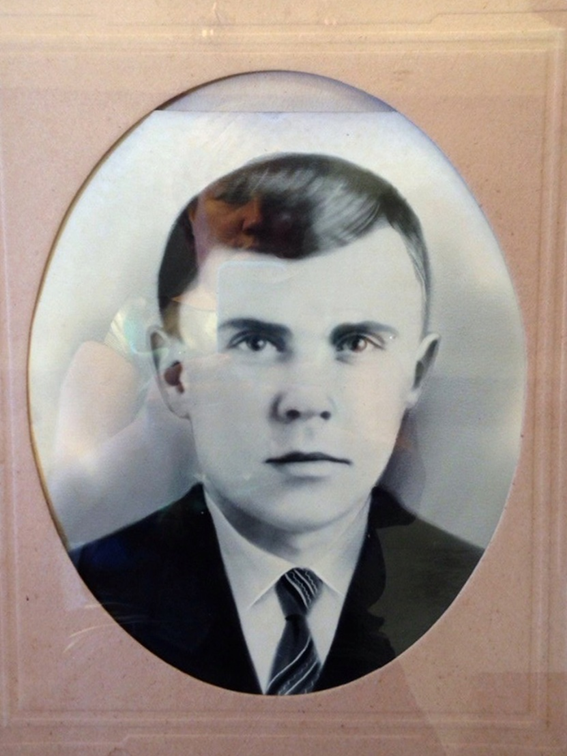 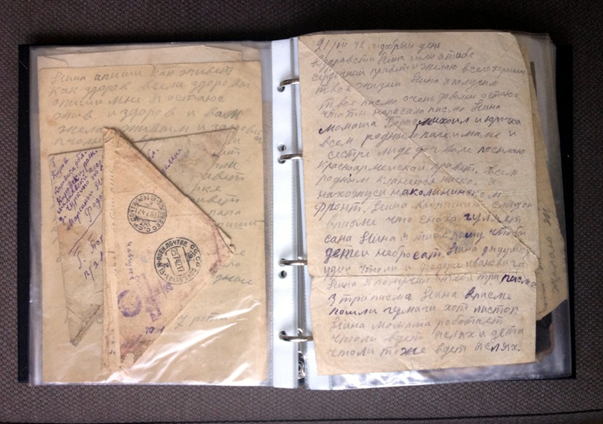  Мой прапрадед  Марьин Алексей Константинович 1915 года рождения ушел на фронт в самом начале Великой Отечественной войны в июле 1941 года.        Он воевал на Калининском фронте в стрелковой дивизии, защищая Москву.       С  фронта приходили письма – военные треугольники, написанные в окопе химическим карандашом.        О себе писал  мало.  Больше спрашивал жену о жизни и о детях. Ведь дома у него остались три сына. Старшему было 9 лет, среднему 6 лет и моему прадеду был всего один годик.          В феврале Алексей был ранен,  но вскоре после госпиталя снова вернулся в строй.          И снова полетели треугольники с пометкой «ПРОВЕРЕНО Военной Цензурой».          А потом пришло письмо:  «Нина, мамаша, Борис, Михаил и Юрочка- все родные.  Я пошел в бой. Не знаю -  РАНЯТ или УБЬЮТ….».            Больше писем не было ….      Мой прапрадед погиб 2 сентября 1942 года под Ржевом и похоронен в братской могиле.  Ему было 27 лет.      В памяти людей Ржевская дуга осталась «ржевской мясорубкой».  За 3 месяца с июля по октябрь 1942 года там погибло около 300 000 наших солдат.         Военный корреспондент писал : «…неделями шли бои за пять-шесть обломанных деревьев, за стенку разбитого дома да крохотный бугорок...          В штабах лежали карты с квадратами городов, но порой от улиц не было следа …»Александр Твардовский написал стихотворение об этих событиях «Я убит подо Ржевом». Я прочту начало этого стихотворения.Я убит подо Ржевом,В безымянном болоте,В пятой роте,На левом,При жестоком налете.Я не слышал разрываИ не видел той вспышки, -Точно в пропасть с обрыва -И ни дна, ни покрышки.  